                   «Летняя школа туризма и экскурсоведения - 2019»предлагаетобразовательную программу«Я - ГИД!»Цикл занятий летней школы  познакомит слушателей1) с уникальными фактами и артефактами русской культуры; 2) с интересными и значимыми фактами из истории культуры Симбирска-Ульяновска; 3) с азами экскурсоводческого мастерства. Использование образовательного пространства музея, аудио-, видеоматериалов и современных игровых методик  сделает занятия яркими и запоминающимися. Разработка фрагмента экскурсии по историческому центру города и участие в «экскурсионной эстафете» позволит «примерить» роль гида-экскурсовода и применить на практике полученные на занятиях знания о мастерстве публичного выступления. Практическим результатом посещения занятий летней школы станут навыкиподготовки к публичному выступлению;работы с аудиторией в ситуации экскурсионного рассказа; грамотного выражения своих мыслей и чувств по поводу памятника истории и культуры. Курс рассчитан на учащихся 7-10 классов. Занятия ведутся опытными специалистами, имеющими многолетний стаж педагогической    работы. Тщательно организованные и продуманные игровые моменты, включенные в каждый тематический блок курса и вовлекающие учащихся в интерактивное взаимодействие как с художественными артефактами и с учителем, так и друг с другом, помогут активизировать непроизвольное восприятие материала, надолго запомнить информацию курса, легко и корректно строить разговор о произведениях художественной культуры.1 смена 3.06.2019 – 14.06.2019.                               2 смена 17.06.2019 – 28.06.2019                               Стоимость с питанием 5500 рублей                               Стоимость без питания 4000 рублейРуководители:кандидат филологических наук, доцент кафедры философии и культурологии Полякова К.В. 
        Телефоны для справок:8-908-487-30-58 - Полякова Ксения Владимировна(8422) 44-10-38 – отдел довузовской подготовкиЧтобы быть экскурсоводом,
Надо очень много знать,
Путешествовать повсюду,
В разных городах бывать!

В глушь лесную или в горы,
Во дворец и на завод
С шуткой или с разговором
Нас экскурсовод ведет!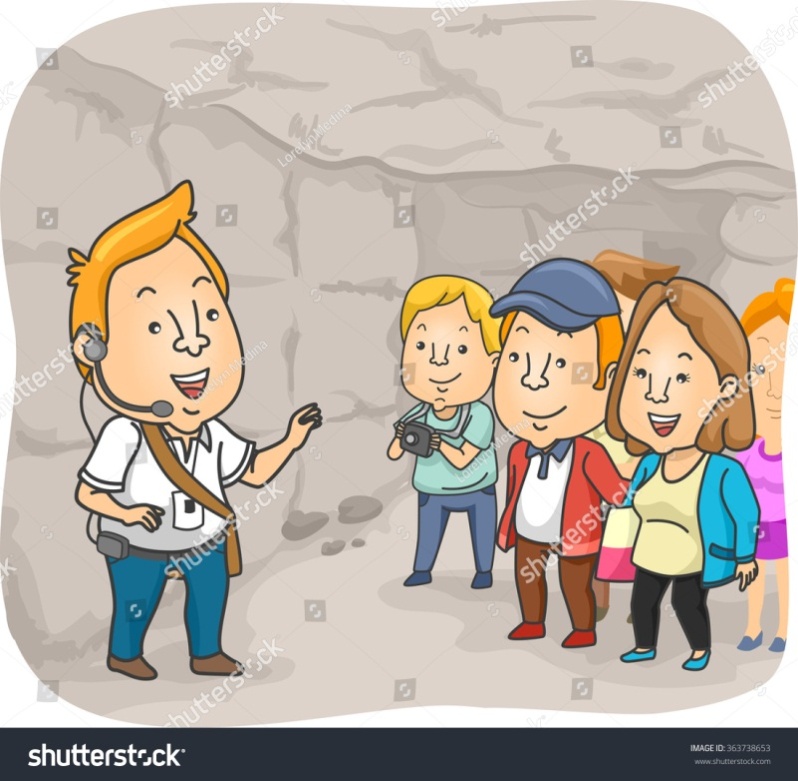  09:30-10:1510:20-11:0511:15-12:00Это странное слово гид…(знакомство с профессией гида-экскурсовода)09:30-10:1510:20-11:0511:15-12:00«Чтобы рассказ был интересным…» (Основы экскурсоводческого мастерства) 09:30-10:1510:20-11:0511:15-12:001.«Культура - волшебная линза истории (основы теории художественной культуры)2.С чего начинался Симбирск и как он «превратился» в Ульяновск?09:30-10:1510:20-11:0511:15-12:001. «Каменная летопись» Симбирска – Ульяновска. 2.  Квест «Архитектурный калейдоскоп»09:30-10:1510:20-11:0511:15-12:001.«Поэт в России больше, чем поэт…»2. Симбирские страницы русской литературной истории (Гончаров, Карамзин, Языков). 3. «Литературная викторина»09:30-10:1510:20-11:0511:15-12:00«О чём расскажут памятники Симбирска?» (Проектирование фрагмента собственной экскурсии по историческому центру Ульяновска)09:30-10:1510:20-11:0511:15-12:00«О чём расскажут памятники Симбирска?» (Проектирование фрагмента экскурсии по историческому центру Ульяновска)09:30-10:1510:20-11:0511:15-12:00«Я поведу тебя в музей…» (Квест -экскурсия по историческим и литературным местам Ульяновска (с заходом в один из музеев города)09:30-10:1510:20-11:0511:15-12:00«О чём расскажут памятники Симбирска?» Завершение работы над проектом фрагмента экскурсии по историческому центру Ульяновска09:30-10:1510:20-11:0511:15-12:00«Расскажите мне про град Симбирск…»: «экскурсоводческая эстафета» по историческому центру Ульяновска (презентация гидами школы фрагментов экскурсий по историческому центру Ульяновска, подведение итогов, вручение сертификатов )